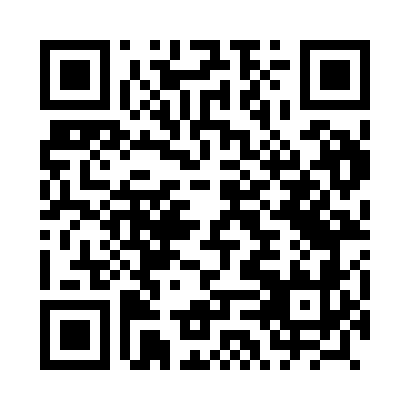 Prayer times for Tarnawce, PolandWed 1 May 2024 - Fri 31 May 2024High Latitude Method: Angle Based RulePrayer Calculation Method: Muslim World LeagueAsar Calculation Method: HanafiPrayer times provided by https://www.salahtimes.comDateDayFajrSunriseDhuhrAsrMaghribIsha1Wed2:475:0612:265:327:489:572Thu2:445:0412:265:337:4910:003Fri2:415:0212:265:337:5110:024Sat2:385:0012:265:347:5210:055Sun2:354:5912:265:357:5410:086Mon2:314:5712:265:367:5510:107Tue2:284:5612:265:377:5710:138Wed2:254:5412:265:387:5810:169Thu2:224:5212:265:398:0010:1910Fri2:194:5112:265:408:0110:2211Sat2:154:4912:265:418:0310:2512Sun2:124:4812:265:418:0410:2813Mon2:104:4612:265:428:0610:3114Tue2:104:4512:265:438:0710:3315Wed2:094:4412:265:448:0810:3416Thu2:094:4212:265:458:1010:3517Fri2:084:4112:265:468:1110:3618Sat2:084:4012:265:468:1210:3619Sun2:074:3812:265:478:1410:3720Mon2:074:3712:265:488:1510:3721Tue2:064:3612:265:498:1610:3822Wed2:064:3512:265:498:1810:3923Thu2:054:3412:265:508:1910:3924Fri2:054:3312:265:518:2010:4025Sat2:054:3212:265:528:2110:4026Sun2:044:3112:265:528:2310:4127Mon2:044:3012:275:538:2410:4128Tue2:044:2912:275:548:2510:4229Wed2:034:2812:275:548:2610:4330Thu2:034:2712:275:558:2710:4331Fri2:034:2712:275:568:2810:44